ПРОЕКТ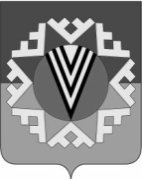 АДМИНИСТРАЦИЯГОРОДСКОГО ПОСЕЛЕНИЯ НОВОАГАНСКНижневартовского районаХанты-Мансийского автономного округа - ЮгрыПОСТАНОВЛЕНИЕНезависимая экспертиза с 17.09.2020 по 23.09.2020от____________                                                                                                                  № ____п.г.т.НовоаганскВ соответствии с Постановлением Правительства РФ от 6 августа 2020 года  № 1193 "О порядке осуществления контроля, предусмотренного частями 5 и 5.1 статьи 99 Федерального закона "О контрактной системе в сфере закупок товаров, работ, услуг для обеспечения государственных и муниципальных нужд", и об изменении и признании утратившими силу некоторых актов Правительства Российской Федерации" и признанием утратившими силу Правил осуществления контроля, утверждённых постановлением Правительства РФ от 12 декабря 2015 г. № 1367"О порядке осуществления контроля, предусмотренного частью 5 статьи 99 Федерального закона "О контрактной системе в сфере закупок товаров, работ, услуг для обеспечения государственных и муниципальных нужд":Признать утратившими силу постановления администрации городского поселения Новоаганск:Постановление администрации городского поселения Новоаганск от 27.04.2017 № 53 «Обутверждении Порядка взаимодействия администрации городского поселения Новоаганск с субъектами контроля»;Постановление администрации городского поселения Новоаганск от 14.08.2020 № 292 «О внесении изменений в постановление администрации городского поселения Новоаганск от 27.02.2017 № 53 «Обутверждении Порядка взаимодействия администрации городского поселения Новоаганск с субъектами контроля».Постановление вступает в силу после  его официального опубликования (обнародования).3. Контроль за исполнением постановлениявозложить на заместителя главы городского поселения Новоаганск А.А. Филатова.      Глава городского поселения			                                                	Е.Г. ПольО признании утратившими силу некоторых постановлений городского поселения Новоаганск